Vårdtagare:  	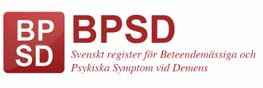 Datum:	 	8.2 D Frågorna ska besvaras utifrån vårdtagarens beteende de senaste fyra veckorna eller hur det har varit sedan någon åtgärd sattes in (som en utvärdering av åtgärden).Screeningfrågan avslöjar om symtomet har förekommit och följdfrågorna utgör kontrollfrågor till symtomet. Om den som blir intervjuad svara ”ja” på screeningfrågan ska hon/han alltså svara ”ja” på minst en av följdfrågorna.NPI-skattningTänkbara orsaker till BPSD (ringa in aktuellt alternativ)Nedanstående bedömningar är individuella!Tänkbara orsaker till BPSD (ringa in aktuellt alternativ)Nedanstående bedömningar är individuella! Rådgör med sjuksköterska/läkare om vad som är normalt för varje vårdtagareLäkemedelsöversyn genomförd?Ja	NejVårdåtgärderSocialstyrelsens definition;En Läkemedelsgenomgång är en metod för analys, uppföljning och omprövning av en individs läkemedelsanvändning som genomförs enligt ett förutbestämt strukturerat och systematiskt arbetssätt i enlighet med lokala riktlinjer och rutiner. Flera professioner involveras vid genomgångarna och vid behov finns tillgång till farmakolog, apotekare eller motsvarande. Vid genomgångarna finns aktuella uppgifter om patientens diagnoser, vissa fysiologiska värden och aktuellt hälsotillstånd. Socialstyrelsens indikatorer för läkemedelsanvändning är vägledandeDe vårdåtgärder som finns beskrivna har i vetenskapliga studier visat sig minska förekomstenav BPSD. Det finns naturligtvis en mängd andra åtgärder som kan passa den enskilde individen! Hämta information från närstående i en levnadsberättelse!SymtomAldrigFörekomstAllvarlighetsgradAllvarlighetsgrad x förekomstA. Vanföreställningar01	2	3	41	2	3B. Hallucinationer01	2	3	41	2	3C. Agitation/upprördhet01	2	3	41	2	3D. Depression/nedstämdhet01	2	3	41	2	3E. Ångest01	2	3	41	2	3F. Upprymdhet/eufori01	2	3	41	2	3G. Apati/likgiltighet01	2	3	41	2	3H. Hämningslöshet01	2	3	41	2	3I. Lättretlighet/labilitet01	2	3	41	2	3J. Motoriskt rastlöshet01	2	3	41	2	3K. Sömnstörningar01	2	3	41	2	3L. Matlust/ätstörningar01	2	3	41	2	3FrågeställningKommentarTillräckligt med mat?JaNejTänk på att oro och ”vandrande” kräver merenergiTillräckligt med dryck?JaNejTillräckligt med sömn?JaNejVilka sov-vanor har personen haft tidigare?Normal urin?JaNejUrinretention? Besvärande inkontinens?Normal avföring?JaNejFörstoppning?God syn, med eller utan hjälpmedel?JaNejKan vara svårt att bedömaGod hörsel, med eller utan hjälpmedel?JaNejVaxproppar? Bättre/sämre hörsel olika sidor?Finns det tecken på smärta?JaNejSmärta kan yttra sig genom;Kroppsspråket (grimaser, skyddsställning) Talade språket (”aj”, skrik, svordomar) Aktivitet (gunga, ”gnugga” där det gör ont) Kroppshållning (halta, stelhet, vrida sig) Humör (oro, aggressivitet, ledsen, klaga) Dålig sömnFinns det daglig, positiv samvaro medandra personer?JaNejFrågeställningTempNormalOnormalPulsNormalOnormalBlodtryckNormalFör lågt / högtOrtostatisktAndningNormalOnormalUrinstickaNormalOnormalBlodsockerNormalFör lågtFör högtÅtgärdExempelVårdtagarenBemötandeplanEn enkel beskrivning av hur just den härvårdtagaren har för behov;Tala långsamt, korta instruktioner, tala i höger öraFysisk aktivitetGymnastik, ”sitt-gympa”, motionscykel,dansLugn ljudmiljöAvskild miljö vid måltidInte sitta vid TVnÅtgärdExempelVårdtagarenMassageTaktil massage, fotmassage, beröringMusik/sångIndividuellt anpassad musik, kanske vidspecifika situationer som tex ADL. Sångstunder.Vårdarsång; när vårdaren interagerar med vårdtagaren med hjälp av sång/nynnandeUtevistelsePromenad utomhus, tillsammans medpersonal eller närståendeExtra stödNågon som vägleder och visar hur enuppgift ska utförasVara en trygghet vid oroÖvrigtHär finns utrymme för andra åtgärder,använd fantasin!Bolltäcke, plock-förkläde, torka bord efter måltid